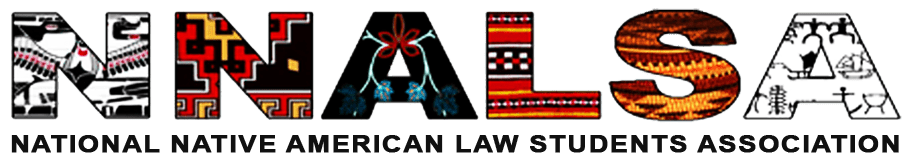 NNALSA Executive BoardNovember 17, 2019 at  6 PM (EST)Conference Line: (605) 313-5111Passcode: 775461Agenda Roll Call Action ItemsAgenda ApprovalMeeting Minutes UpdateWe will begin posting the minutes on the website. To ensure they are accurate and do not contain sensitive information please take time to read through them all when Julia is able to send them out. Going forward we will be approving minutes to be posted on the website so please be more thorough and thoughtful when reading through as they will be made public upon approvalThis is to ensure more transparency to our membership and to keep them up-to-date with what we are doingMidYear minutes will be emailed after tonight’s meeting as they are significantly longer than past minutes.Admin UpdatePetition The petition is getting lots of momentum with over 1,000 signatures so farThe speed of signatures has died down a bit, likely because there are only so many we can reach by sharing on Facebook. Next step is to email out official letters getting the word out there more. the current strategy is as followsNative focuses organizations, Tribes, Regional organizations, Federal Indian Law Firms, etc. Organizations focused on minority or similar issuesPublic organizations and news sources that are more general We want to hold off on these to ensure we can demonstrate widespread support to make sure they take us seriously. Change.org is asking people to donate towards the advertising.They are given the option to share or to donate, but some have been confused by this and have donatedOur audience involves many elders who may not be as tech savvyThere is confusion as to who is getting this money with some donors thinking they have donated to NNALSA Add something to the petition explaining this and pointing potential donors to our website. Membership driveWe have had an influx of membership in the last weekBrian will be sending out a new list today with the updated membershipPlease note that this has been changing so frequently, that even this list may not be representative of current membership by the time you read itWe have several chapters:**Insert Chapter Names**134 MembersCommittee UpdatesMoot CourtRegistration 	29 Moot Court teams have registeredDeadline to register is 2 weeks awayBrief releaseDisagreement over brief release and argument sideWill be doing it, and a statement will go out shortly about thisStep-by-step guide to teams to know what to expect will be sent to teams when they get their info So far we have about 44 judgesJudges will be assigned after registration deadline passesSetup bracket when assigning judges Funding$20,000 raised and received$5,00 pendingMay reject some sponsors, because host school not sure they want them as sponsorsWant to know when NNALSA will be making their donationAnnualHad a meeting on November 16, 2019Have a draft agenda for the annual conferenceThere will be career events both daysOur Keynote will be Janet WolfleyWe will be holding a silent auctionWe are looking for a sponsor to allow for funding to have an online option for the auction 3 items per board memberDeadline for most things: February 3rdTravel requestsWant event planned by thenAwards will be handled by Brian and will be in December-ish, by nomination then votes We are planning to sell shirts and lapel pinsHopefully a 50th anniversary designSpeaking with our logo artist to get an estimateOther optionsJust add 50th anniversary to the backLogo competition with small reward Is updating shirt should add the “s” in StudentsWe also plan to leave pledge envelopes around the conference and events GrantsAll grants are live, but they currently have no applicantsFundraising[Discussed during end of meeting, see below]AdvocacyPetition [discussed above]Judge outreach guide sent outCareerContinuing work from mid-yearWant to have two panels and a career fair at annualCurrently reaching out to potential speakers for career panelsBoard UpdatesPresident Sent membership list to board member, please note this is a confidential listReached out to some people about annual planningVice-President Need to get a date for when NNALSA will send our donation to Moot Court Have the address and contact info TreasurerSent budgets out to board membersSecretary All handbooks are signedNext year get handbook done early so the board can get these signed in person at the conference Public Relations DirectorBeginning to do alumni highlight of the month Send in suggestionsPut an option to suggest future highlightsMaybe start by featuring alum donors Possibly ask them if they are current alum members when conducting highlight interview  Area 1Did a recruitment drive last weekStanford seems to have new chapter, will be reaching out to figure more out about thisArea 2Not presentArea 3Not presentArea 4Not presentArea 5 Concern for chaptersCentral members seem to all be 3L Georgetown may also not have the energy to keep going StrategyReaching out to other natives from the areaWill send pow wow photos to Jordan fro, Central’s pow wow Area 6Social media shows chapters doing interesting stuff Cornell had a signing event for the petition last weekYale has been super active with many speakers Columbia had a webinar on law school to potential studentsGender violence talk at Columbia recentlyVermont has done a few events but haven’t gotten specific information yetNortheastern wants to start chapter Working in a guide for thisNNALSA president listserv may be helpful to allow presidents to share tips and eventsConsidering a Facebook group to allow for such communicationArea 7Contacting chapters but most not responding only Idaho Brian would be happy to work together to figure out how to approachArea 8Not presentFinance and Fundraising UpdatesBudgetSent over three budgets to consider Budget A - does not set obligation for fundraisingBudget B -$200 raised by each board memberWould involve reaching out to alums and auctions n itemsBudget C - $300 raised by each board memberGeneral Able to cut a few thousand off annual which has helped our budget Fundraising ExpectationsPossibly do recurring payments. Hard to navigate that option with Flipcause We would need a new provider to use that approach because it isn't auto payment and they don't process well so even if can do probably shouldn't with themLooking for a better systemHard to find ones that are non-profit orientedWant to wait on alum donations until we have our pin order in Amazon smile may be an option, but not usually lots raised Giving Tuesday is coming up and may be a good opportunity $16,560 in the bank $10,000 in saving $4,000 in Flipcause $468 PayPal Cherokee $1,000 still not received (approximates)Came in the mail but our mail people misplaced, Jordan will follow upBoard MemberPresentMotion By: PauleneSecond By: AmberTo approve agendaStatus: ApprovedMotion By: AndreaSecond By: Paulene To approve proposed Budget CStatus: ApprovedMotion By: Andrea Second By: Christina To adjourn Status: ApprovedPresident / Brian GarciaYesYesYesYesVice President / Cora TsoYesYesYesYesTreasurer Andy SnowballYesYesYesYesSecretary / Julia GiffinYesYesYesYesPR Director / Jordan OglesbyYesYesYesYesArea 1 / Paulene AbeytaYesYesYesYesArea 2 / MacArthur StantNoN/AN/AN/AArea 3 / Victoria Wilson-BurnsNoN/AN/AN/AArea 4 / Austin MooreNoN/AN/AN/AArea 5 / Amber HollandYesYesNoYesArea 6 / Mari HulbuttaYesYesYesYesArea 7 / Christina McDonoghYesYesYesYesArea 8 / Marissa SayetsittyNoN/AN/AN/A